PROGRAM PASCASARJANA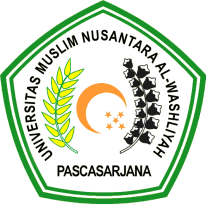 MAGISTER PENDIDIKAN BAHASA INDONESIAUNIVERSITAS MUSLIM NUSANTARA AL WASHLIYAHTANDA PERSETUJUAN Nama	:	Ratna Wilis NNPM	:	207015009Program Studi	:	Magister Pendidikan Bahasa IndonesiaProgram	:	MagisterJudul Penelitian	:	Pengembangan Bahan Ajar Membaca Nyaring Dengan Menggunakan Pendekatan Whole Language Untuk Siswa Kelas II SD Islam Terpadu Siti Hadijah Tanjung Morawa Tahun Pembelajaran 2021-2022Disetujui Tesis untuk DisidangkanPembimbing Dr. Yulia Arfanti, M.Hum.Pada Tanggal		: Yudicium		:Panitia UjianKetua						SekretarisDr. KRT. H. Hardi Mulyono K.Surbakti   		Sutikno, S.Pd., M.Pd., Ph.D. 